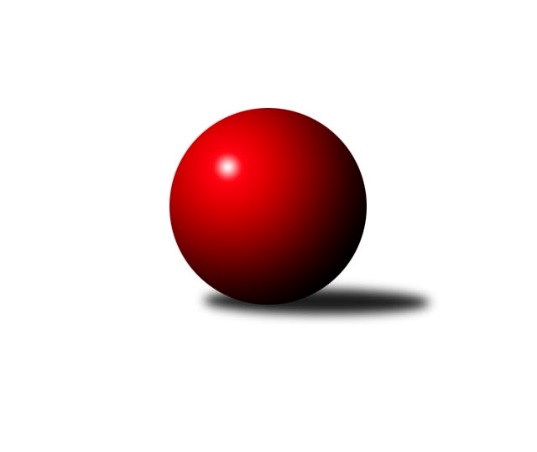 Č.5Ročník 2023/2024	25.10.2023Nejlepšího výkonu v tomto kole: 2620 dosáhlo družstvo: TJ Unie Hlubina COkresní přebor Ostrava 2023/2024Výsledky 5. kolaSouhrnný přehled výsledků:TJ Michálkovice  B	- TJ Unie Hlubina ˝D˝	5:3	2293:2186	6.0:6.0	23.10.TJ Unie Hlubina C	- SKK Ostrava B	6:2	2620:2525	7.0:5.0	23.10.TJ Sokol Bohumín E	- TJ Sokol Bohumín D	2:6	2458:2494	4.0:8.0	24.10.SKK Ostrava C	- TJ VOKD Poruba C	6:2	2344:2283	6.0:6.0	25.10.Tabulka družstev:	1.	TJ Sokol Bohumín D	5	4	0	1	28.0 : 12.0 	38.0 : 22.0 	 2468	8	2.	TJ Unie Hlubina C	5	4	0	1	26.0 : 14.0 	35.5 : 24.5 	 2478	8	3.	SKK Ostrava C	5	3	0	2	22.0 : 18.0 	28.5 : 31.5 	 2336	6	4.	SKK Ostrava B	4	2	0	2	16.0 : 16.0 	22.0 : 26.0 	 2384	4	5.	TJ Michálkovice  B	4	2	0	2	13.0 : 19.0 	18.0 : 30.0 	 2317	4	6.	TJ Sokol Bohumín E	5	2	0	3	19.0 : 21.0 	31.0 : 29.0 	 2426	4	7.	TJ VOKD Poruba C	5	2	0	3	17.0 : 23.0 	31.5 : 28.5 	 2274	4	8.	TJ Unie Hlubina ˝D˝	5	0	0	5	11.0 : 29.0 	23.5 : 36.5 	 2197	0Podrobné výsledky kola:	 TJ Michálkovice  B	2293	5:3	2186	TJ Unie Hlubina ˝D˝	Libor Pšenica	 	 246 	 196 		442 	 2:0 	 359 	 	175 	 184		Alena Koběrová	Radek Říman	 	 195 	 189 		384 	 0:2 	 405 	 	208 	 197		Lubomír Jančar	Hana Vlčková	 	 222 	 178 		400 	 2:0 	 328 	 	171 	 157		Libor Mendlík	Jan Ščerba	 	 212 	 210 		422 	 2:0 	 339 	 	169 	 170		Josef Kyjovský	Roman Raška	 	 197 	 166 		363 	 0:2 	 378 	 	199 	 179		Ondřej Valošek	Radek Hurník	 	 155 	 127 		282 	 0:2 	 377 	 	182 	 195		Roman Grünerrozhodčí:  Vedoucí družstevNejlepší výkon utkání: 442 - Libor Pšenica	 TJ Unie Hlubina C	2620	6:2	2525	SKK Ostrava B	Karel Lomozník	 	 237 	 235 		472 	 2:0 	 367 	 	177 	 190		Antonín Pálka	Josef Hájek	 	 229 	 172 		401 	 1:1 	 389 	 	199 	 190		Rostislav Hrbáč	František Tříska	 	 205 	 215 		420 	 0:2 	 470 	 	245 	 225		Blažena Kolodějová	Filip Országh	 	 214 	 227 		441 	 0:2 	 468 	 	219 	 249		Jiří Koloděj	Vojtěch Dančík	 	 221 	 203 		424 	 2:0 	 382 	 	193 	 189		Zdeněk Kuna	Lukáš Trojek	 	 223 	 239 		462 	 2:0 	 449 	 	214 	 235		Jaroslav Čapekrozhodčí:  Vedoucí družstevNejlepší výkon utkání: 472 - Karel Lomozník	 TJ Sokol Bohumín E	2458	2:6	2494	TJ Sokol Bohumín D	Lubomír Richter	 	 214 	 191 		405 	 0:2 	 431 	 	215 	 216		Vojtěch Zaškolný	Lukáš Modlitba	 	 214 	 240 		454 	 2:0 	 401 	 	203 	 198		Miroslav Paloc	Martin Ševčík	 	 190 	 197 		387 	 0:2 	 411 	 	195 	 216		Václav Kladiva	Andrea Rojová	 	 206 	 176 		382 	 0:2 	 424 	 	212 	 212		Markéta Kohutková	Miroslava Ševčíková	 	 211 	 204 		415 	 0:2 	 437 	 	215 	 222		Hana Zaškolná	Janka Sliwková	 	 212 	 203 		415 	 2:0 	 390 	 	198 	 192		Lucie Stočesovározhodčí: Štefan DendisNejlepší výkon utkání: 454 - Lukáš Modlitba	 SKK Ostrava C	2344	6:2	2283	TJ VOKD Poruba C	Miroslav Heczko	 	 220 	 178 		398 	 1:1 	 367 	 	180 	 187		Marian Mesároš	Miroslav Futerko	 	 208 	 188 		396 	 2:0 	 355 	 	171 	 184		Helena Hýžová	Oldřich Stolařík	 	 206 	 172 		378 	 0:2 	 416 	 	211 	 205		Roman Klímek	Miroslav Futerko	 	 181 	 190 		371 	 0:2 	 392 	 	194 	 198		Jiří Číž	Jakub Kožík	 	 181 	 199 		380 	 1:1 	 370 	 	185 	 185		Jaroslav Hrabuška	Martin Futerko	 	 223 	 198 		421 	 2:0 	 383 	 	196 	 187		Přemysl Janalíkrozhodčí:  Vedoucí družstevNejlepší výkon utkání: 421 - Martin FuterkoPořadí jednotlivců:	jméno hráče	družstvo	celkem	plné	dorážka	chyby	poměr kuž.	Maximum	1.	Lukáš Trojek 	TJ Unie Hlubina C	450.13	303.5	146.6	7.1	2/2	(462)	2.	Lukáš Modlitba 	TJ Sokol Bohumín E	449.33	302.5	146.8	4.5	3/3	(474)	3.	Hana Zaškolná 	TJ Sokol Bohumín D	446.83	313.7	133.2	8.2	2/2	(467)	4.	Martin Futerko 	SKK Ostrava C	444.11	296.4	147.7	3.7	3/3	(456)	5.	Jiří Koloděj 	SKK Ostrava B	429.50	291.8	137.8	3.5	4/4	(468)	6.	Lucie Stočesová 	TJ Sokol Bohumín D	427.88	294.4	133.5	7.9	2/2	(445)	7.	Jan Ščerba 	TJ Michálkovice  B	422.67	292.2	130.5	5.3	3/3	(434)	8.	Karel Lomozník 	TJ Unie Hlubina C	421.13	286.0	135.1	7.8	2/2	(472)	9.	Vojtěch Zaškolný 	TJ Sokol Bohumín D	419.38	287.1	132.3	7.6	2/2	(441)	10.	Lubomír Jančar 	TJ Unie Hlubina ˝D˝	418.67	292.3	126.3	6.7	3/4	(438)	11.	Markéta Kohutková 	TJ Sokol Bohumín D	417.63	299.6	118.0	9.1	2/2	(429)	12.	Miroslava Ševčíková 	TJ Sokol Bohumín E	417.33	290.2	127.2	5.2	3/3	(471)	13.	Filip Országh 	TJ Unie Hlubina C	416.25	283.5	132.8	8.0	2/2	(441)	14.	Michaela Černá 	TJ Unie Hlubina ˝D˝	406.67	276.3	130.3	7.3	3/4	(423)	15.	Libor Pšenica 	TJ Michálkovice  B	405.50	287.0	118.5	7.8	3/3	(442)	16.	Andrea Rojová 	TJ Sokol Bohumín E	405.00	284.3	120.8	10.3	2/3	(464)	17.	Roman Klímek 	TJ VOKD Poruba C	403.50	290.0	113.5	6.5	2/3	(416)	18.	Zdeněk Kuna 	SKK Ostrava B	403.33	287.3	116.0	11.3	3/4	(420)	19.	Jaroslav Čapek 	SKK Ostrava B	401.50	292.0	109.5	11.0	4/4	(449)	20.	Blažena Kolodějová 	SKK Ostrava B	400.25	289.0	111.3	10.8	4/4	(470)	21.	Miroslav Paloc 	TJ Sokol Bohumín D	398.50	284.0	114.5	10.5	2/2	(401)	22.	Josef Paulus 	TJ Michálkovice  B	397.50	288.0	109.5	14.0	2/3	(413)	23.	Vojtěch Dančík 	TJ Unie Hlubina C	394.88	284.3	110.6	11.3	2/2	(424)	24.	Janka Sliwková 	TJ Sokol Bohumín E	394.00	282.0	112.0	13.5	3/3	(415)	25.	Miroslav Heczko 	SKK Ostrava C	393.83	272.5	121.3	7.8	3/3	(416)	26.	Lubomír Richter 	TJ Sokol Bohumín E	393.67	276.2	117.5	10.7	3/3	(410)	27.	František Tříska 	TJ Unie Hlubina C	392.33	282.0	110.3	15.7	2/2	(449)	28.	Veronika Rybářová 	TJ Unie Hlubina C	392.00	279.3	112.8	10.5	2/2	(405)	29.	Jiří Číž 	TJ VOKD Poruba C	388.33	274.8	113.5	11.8	2/3	(402)	30.	Roman Grüner 	TJ Unie Hlubina ˝D˝	387.00	274.5	112.5	10.8	4/4	(464)	31.	Hana Vlčková 	TJ Michálkovice  B	386.83	284.0	102.8	13.0	3/3	(400)	32.	Jaroslav Hrabuška 	TJ VOKD Poruba C	386.67	273.7	113.0	9.6	3/3	(408)	33.	Radek Říman 	TJ Michálkovice  B	385.00	269.0	116.0	11.3	2/3	(424)	34.	Jakub Kožík 	SKK Ostrava C	384.67	278.7	106.0	14.7	3/3	(393)	35.	Marian Mesároš 	TJ VOKD Poruba C	383.33	279.7	103.7	13.3	3/3	(398)	36.	Miroslav Futerko 	SKK Ostrava C	376.00	264.3	111.7	11.7	3/3	(385)	37.	Zdeněk Franek 	TJ Sokol Bohumín D	374.50	269.3	105.2	11.0	2/2	(411)	38.	Miroslav Futerko 	SKK Ostrava C	374.11	266.8	107.3	11.3	3/3	(396)	39.	Přemysl Janalík 	TJ VOKD Poruba C	374.00	268.6	105.4	11.3	3/3	(411)	40.	Rostislav Hrbáč 	SKK Ostrava B	373.50	262.5	111.0	14.5	4/4	(389)	41.	Martin Ševčík 	TJ Sokol Bohumín E	373.50	271.5	102.0	15.0	3/3	(404)	42.	Helena Martinčáková 	TJ VOKD Poruba C	372.67	269.2	103.5	12.0	2/3	(383)	43.	Jan Kožík 	SKK Ostrava C	364.33	256.3	108.0	12.3	3/3	(388)	44.	Roman Raška 	TJ Michálkovice  B	361.33	265.7	95.7	17.0	3/3	(394)	45.	Ondřej Valošek 	TJ Unie Hlubina ˝D˝	355.00	259.8	95.2	16.2	3/4	(379)	46.	Alena Koběrová 	TJ Unie Hlubina ˝D˝	352.25	268.3	84.0	17.8	4/4	(403)	47.	Josef Kyjovský 	TJ Unie Hlubina ˝D˝	341.50	255.7	85.8	16.7	3/4	(391)	48.	Ondřej Janalík 	TJ VOKD Poruba C	339.50	248.5	91.0	13.5	2/3	(355)		Michal Hejtmánek 	TJ Unie Hlubina C	475.00	311.5	163.5	3.0	1/2	(488)		Dalibor Hamrozy 	TJ Sokol Bohumín E	410.00	288.0	122.0	5.0	1/3	(410)		Josef Hájek 	TJ Unie Hlubina C	401.00	287.3	113.7	11.3	1/2	(421)		Tomáš Polášek 	SKK Ostrava B	398.00	290.0	108.0	12.0	2/4	(401)		Josef Jurášek 	TJ Michálkovice  B	391.00	283.0	108.0	10.0	1/3	(391)		Vlastimil Pacut 	TJ Sokol Bohumín D	378.00	277.0	101.0	10.0	1/2	(392)		Václav Kladiva 	TJ Sokol Bohumín D	376.67	275.7	101.0	13.3	1/2	(411)		Antonín Chalcář 	TJ VOKD Poruba C	375.00	293.0	82.0	14.0	1/3	(375)		Jan Dřimal 	TJ Unie Hlubina ˝D˝	374.00	284.0	90.0	18.0	1/4	(374)		František Modlitba 	TJ Sokol Bohumín E	373.00	257.0	116.0	12.0	1/3	(373)		Miroslav Koloděj 	SKK Ostrava B	371.50	267.5	104.0	13.0	2/4	(409)		Oldřich Stolařík 	SKK Ostrava C	369.67	268.0	101.7	9.3	1/3	(378)		Antonín Pálka 	SKK Ostrava B	367.00	274.0	93.0	15.0	1/4	(367)		Helena Hýžová 	TJ VOKD Poruba C	355.00	276.0	79.0	15.0	1/3	(355)		Adam Klištinec 	TJ Unie Hlubina ˝D˝	346.00	228.0	118.0	21.0	1/4	(346)		František Deingruber 	SKK Ostrava C	334.00	235.0	99.0	11.0	1/3	(334)		Libor Mendlík 	TJ Unie Hlubina ˝D˝	334.00	236.0	98.0	13.5	2/4	(340)		Oldřich Neuverth 	TJ Unie Hlubina ˝D˝	328.50	232.5	96.0	13.5	2/4	(351)		Radomíra Kašková 	TJ Michálkovice  B	317.00	238.0	79.0	18.0	1/3	(317)		Radek Hurník 	TJ Michálkovice  B	282.00	223.0	59.0	21.0	1/3	(282)Sportovně technické informace:Starty náhradníků:registrační číslo	jméno a příjmení 	datum startu 	družstvo	číslo startu
Hráči dopsaní na soupisku:registrační číslo	jméno a příjmení 	datum startu 	družstvo	27546	Radek Hurník	23.10.2023	TJ Michálkovice  B	Program dalšího kola:6. kolo30.10.2023	po	16:00	TJ VOKD Poruba C - TJ Sokol Bohumín E	30.10.2023	po	16:00	TJ Unie Hlubina C - SKK Ostrava C	31.10.2023	út	16:00	TJ Sokol Bohumín D - TJ Michálkovice  B	1.11.2023	st	16:00	SKK Ostrava B - TJ Unie Hlubina ˝D˝	Nejlepší šestka kola - absolutněNejlepší šestka kola - absolutněNejlepší šestka kola - absolutněNejlepší šestka kola - absolutněNejlepší šestka kola - dle průměru kuželenNejlepší šestka kola - dle průměru kuželenNejlepší šestka kola - dle průměru kuželenNejlepší šestka kola - dle průměru kuželenNejlepší šestka kola - dle průměru kuželenPočetJménoNázev týmuVýkonPočetJménoNázev týmuPrůměr (%)Výkon2xKarel LomozníkHlubina C4721xLibor PšenicaMichálkovice B115.964421xBlažena KolodějováSKK B4702xKarel LomozníkHlubina C114.734721xJiří KolodějSKK B4681xBlažena KolodějováSKK B114.254703xLukáš TrojekHlubina C4622xJiří KolodějSKK B113.764683xLukáš ModlitbaBohumín E4545xLukáš ModlitbaBohumín E112.84541xJaroslav ČapekSKK B4495xMartin FuterkoSKK C112.65421